Autorizzo il trattamento dei miei dati personali ai sensi del Decreto Legislativo 30 giugno 2003, n. 196 "Codice in materia di protezione dei dati personali”.Data: 21/07/2023                                                                                                             Firma:PERSONAL INFORMATIONSilvia Bencivenni +39 3317597141       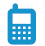  silvia.bencivenni2@unibo.it 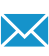 Sex F | Date of birth 22/06/1996 | Nationality Italian EDUCATION AND TRAINING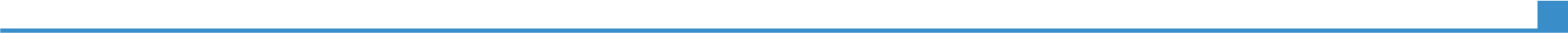 1 November 2021 - ongoingPhD candidate in Biotechnological, Biocomputational, Pharmaceutical and Pharmacological ScienceEQF81 November 2021 - ongoingUniversity of Bologna, Department of Veterinary Medical Science (Via Tolara di Sopra, 50, 40064 Ozzano dell'Emilia BO, Italy), supervisor Professor Monica Forni, co-supervisor Professor Patrizia Brigidi.Projects ongoing:University of Bologna, Department of Veterinary Medical Science (Via Tolara di Sopra, 50, 40064 Ozzano dell'Emilia BO, Italy), supervisor Professor Monica Forni, co-supervisor Professor Patrizia Brigidi.Projects ongoing:1 November 2021 - ongoingStudy on the gut microbiota modification upon high-salt diet in Spontaneously Hypertensive Stroke Prone Rats. Gut microbiota and milk microbiota evaluation in lactating Göttingen Minipigs sows treated with Amoxicillin and Metformin.Study on the gut microbiota modification upon high-salt diet in Spontaneously Hypertensive Stroke Prone Rats. Gut microbiota and milk microbiota evaluation in lactating Göttingen Minipigs sows treated with Amoxicillin and Metformin.14 April 2023 – 22 May 2023Externship in the gnotobiotic mouse facility of the Leibniz – HKI Institute, Jena (Germany)14 April 2023 – 22 May 2023Leibniz-Institut für Naturstoff-Forschung und Infektionsbiologie e. V. - Hans-Knöll-Institut (Beutenbergstraße 11a, 07745, Jena, Germany) Leibniz-Institut für Naturstoff-Forschung und Infektionsbiologie e. V. - Hans-Knöll-Institut (Beutenbergstraße 11a, 07745, Jena, Germany) 14 April 2023 – 22 May 2023Skills acquired:  Housing and reproduction strategies in gnotobiotic mice; working processes of the gnotobiotic mouse colony; decontamination procedures and working under sterile conditions; planning of experiments with gnotobiotic mice; quality control program of germ-free mouse colony. Certificate: YesSkills acquired:  Housing and reproduction strategies in gnotobiotic mice; working processes of the gnotobiotic mouse colony; decontamination procedures and working under sterile conditions; planning of experiments with gnotobiotic mice; quality control program of germ-free mouse colony. Certificate: Yes15 October 2018 – 19 March 2021Master’s degree in Pharmaceutical BiotechnologiesEQF715 October 2018 – 19 March 2021University of Bologna (Via Zamboni, 33, 40126 Bologna BO, Italy) University of Bologna (Via Zamboni, 33, 40126 Bologna BO, Italy) 15 October 2018 – 19 March 2021Principal subjects covered:  Drug discovery and drug delivery, biosensors, functional genomics, immunogenetics, reproductive biotechnologies, microbiology and vaccines development.Skills acquired: use of techniques such as real time PCR, DNA extraction, ChIP, cell cultures, cell vitality essay, clonogenic capacity essay, reporter genes essay.Thesis: “Impact of lactoferrin on the gut microbiota composition of oncoematological pediatric patients”. FABIT, University of Bologna, Laboratory of Microbiology, supervisor Professor Patrizia Brigidi. Activities: Microbial DNA extraction from feces, library preparation for DNA sequencing. Biostatistical data analysis (with R and Rstudio).Principal subjects covered:  Drug discovery and drug delivery, biosensors, functional genomics, immunogenetics, reproductive biotechnologies, microbiology and vaccines development.Skills acquired: use of techniques such as real time PCR, DNA extraction, ChIP, cell cultures, cell vitality essay, clonogenic capacity essay, reporter genes essay.Thesis: “Impact of lactoferrin on the gut microbiota composition of oncoematological pediatric patients”. FABIT, University of Bologna, Laboratory of Microbiology, supervisor Professor Patrizia Brigidi. Activities: Microbial DNA extraction from feces, library preparation for DNA sequencing. Biostatistical data analysis (with R and Rstudio).October 2015 – October 2018Bachelor’s degree in BiotechnologiesEQF6October 2015 – October 2018University of Bologna (Via Zamboni, 33, 40126 Bologna BO, Italy) University of Bologna (Via Zamboni, 33, 40126 Bologna BO, Italy) October 2015 – October 2018Principal subjects covered:  Molecular and cellular biology, microbiology, biochemistry, genetics, bioinformatics, bioanalytical chemistry, pharmaceutical biotechnologies.Skills acquired: DNA and protein extraction, cell cultures, microbial cultures, production of recombinant plasmids, use of Python, PDB and RasTop.Thesis: “Hive’s pathogens monitoring through analysis of environmental DNA included in honey”. DISTAL, University of Bologna, Zootechnical laboratory, supervisor Professor Luca Fontanesi. Activities: DNA extraction and purification from honey, PCR and gel electrophoresis. Analysis of gene sequences (Mega6 and BLAST).Principal subjects covered:  Molecular and cellular biology, microbiology, biochemistry, genetics, bioinformatics, bioanalytical chemistry, pharmaceutical biotechnologies.Skills acquired: DNA and protein extraction, cell cultures, microbial cultures, production of recombinant plasmids, use of Python, PDB and RasTop.Thesis: “Hive’s pathogens monitoring through analysis of environmental DNA included in honey”. DISTAL, University of Bologna, Zootechnical laboratory, supervisor Professor Luca Fontanesi. Activities: DNA extraction and purification from honey, PCR and gel electrophoresis. Analysis of gene sequences (Mega6 and BLAST).WORK EXPERIENCE October 2022 – January 2023Tutor in Biotechnologies and Animal models October 2022 – January 2023University of Bologna, Degree program in Biotechnologies, leading professor: Augusta Zannoni. October 2022 – January 2023Support during laboratory teaching activities. October 2022 – January 2023October 2022 – January 2023Tutor in Cellular BiologyOctober 2022 – January 2023University of Bologna, Degree program in Biotechnologies, leading professor: Monica Forni.October 2022 – January 2023Support during laboratory teaching activities.PERSONAL SKILLSMother tongue(s)Other languagesItalianEnglish – level C1 (IELTS certificate)Communication skillsGood communication skills refined with through the participation to scientific congresses.Job-related skillsBrief experience in a conventional animal facility with mice where I had the possibility to apply procedure such sexing, IP injections and ear tagging.ADDITIONAL INFORMATIONCourses and certificatesProfessional qualifications“National legislation and ethics on laboratory animals, units 1 and 2. DM 5 August 2021”, certificate released by IZSLER (Experimental Zooprophylactic Institute of Lombardia and Emilia-Romagna) on November 2022.“Biology and handling of laboratory animals, units 3.1, 4, 5, 6.1, 7. DM 5 August 2021. Rodents and lagomorphs”, certificate released by IZSLER (Experimental Zooprophylactic Institute of Lombardia and Emilia-Romagna) on November 2022. International Summer School “Chemical and genomics-based strategies in the discovery of novel drug targets”, University of Bologna, 2019. Qualification to the profession of Biologist sez.A (Università degli studi di Bari Aldo Moro, session II, year 2021).PublicationsAbstract and poster in conference proceedingsLa Mantia D., Bernardini C., Zannoni A., Salaroli R., Wang C., Bencivenni S., Forni M. Efficacy of Stem Cell Therapy in Large Animal Models of Ischemic Cardiomyopathies: A Systematic Review and Meta-Analysis. Animals (Basel). 2022 Mar 16;12(6):749. doi: 10.3390/ani12060749.Bencivenni S., Brigidi P., Zannoni A., Turroni S., D’Amico F., Cotugno M., Stanzione R., Rubattu S. & Forni M. Study on the gut microbiota modification upon a high-salt diet in Spontaneously Hypertensive Rats. 75° Congresso SISVET, Lodi, 15-17 June 2022 [abstract-oral exposition].Bernardini C., Ventrella D., La Mantia D., Elmi A., Zannoni A., Salaroli R., Aniballi C., Bencivenni S., Bacci M.L. and Forni M. Simultaneous establishment of endothelial, vessel wall mesenchymal and mammary epithelial cell lines from the same Gottingen minipig. Reduction & Replacement for translational purposes: a contribution from the IMI-concePTION consortium. 75° Convegno SISVET, Lodi, 15-17 June 2022 [abstract-oral exposition].Bencivenni S., Brigidi P., Zannoni A., Turroni S., D’Amico F., Cotugno M., Stanzione R., Rubattu S. & Forni M. Study on the gut microbiota modification upon a high-salt diet in Spontaneously Hypertensive Stroke Prone Rats. 28° Congresso AISAL, Trieste, 29-30 September 2022 [poster].Bencivenni S., Brigidi P., Zannoni A., Ventrella D., Elmi A., Bacci M.L., D’Amico F., Turroni S., Forni M. Preliminary results on the characterization of the gut and milk microbiota in Göttingen Minipig sows treated with amoxicillin during lactation. 76° Congresso SISVET, Bari, 21-23 June 2023 [abstract-oral exposition].PUBLICATIONS